TWENTY-THIRD SUNDAY after PENTECOST                                     November 13, 2022PRELUDE                             My Heart Leaps with Joy			          Walcha (1907-1991)WELCOME & ANNOUNCEMENTSINTROIT                                    Alleluia				             Milburn (b. 1963)            CALL TO WORSHIP                                                                                         Jean HashagenLeader: Surely God is our salvation; People: we will trust, and will not be afraid. Leader: The Lord God is our strength and our might; People: God has become our salvation. Leader: Let us worship God.MORNING PRAYEROPENING HYMN 641	When in Our Music God is Glorified		                 EngelbergCALL TO CONFESSIONPRAYER OF CONFESSIONMajestic Lord, we fail to believe we reflect your image, or behave as those who belong to you. We turn from your path of sacrificial love, toward our personal preferences. We forget your call to righteousness and ignore our need for you. Forgive us, Lord, this and all our sin. Relieve the burden of our regrets by the power of your patient love.SILENT PRAYERASSURANCE OF PARDON*GLORIA PATRI 581                                                                                                        GreatorexFIRST SCRIPTURE READING                                                                          Psalm 98 p. 480SPECIAL MUSIC                            Sonata in A-flat, H. 31:  I		       Bach, CPE (1714-1788)        SECOND SCRIPTURE READING                                               2 Thessalonians 3:6-13 p. 962                                              SERMON                                     Work, work, work.                              Patrick Pettit, Interim Pastor  *AFFIRMATION OF FAITH	The Apostles' Creed                    	           Hymnal p. 35  PRAYERS OF THE PEOPLE & THE LORD’S PRAYER*CLOSING HYMN 545	Lord, Bid Your Servant Go in Peace			Land of Rest*CHARGE and BENEDICTION  POSTLUDE                          Sonata in B-flat, Op. 65, no. 4:  I	   Mendelssohn (1809-1847)                *Please stand if able	Today’s link is : https://youtu.be/aDBIULLpDjkHearing devices are available for your convenience.Please be aware that they do not function until after the service begins.Harvest BrunchAfter Worship November 20Barksdale RoomRSVP, please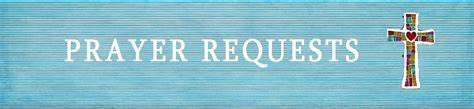 The Legacy: Mary June CookUVA:  Bird HeuchertRegency at Augusta:  Edie LawrenceShenandoah Nursing Home: Rubye SchwabSummit Square: Lillian HryshkanychHome: Dick Huff, Nancy Garber, Mary Ultee, Mary Ann Maupin, Walt Flora, Warner & Linda Sandquist, Ruth and Lewis Kelley.Friends and Family: Erwin Berry (Joan), Bill Bromley, Ron Buckalew, Jean Custen, Jerry Hughes, Sally McNeel, Bill Metzel (Joyce Tipton), Col. Stuart Roberts (Mark Henderson), Danny Smith (Nancy Hypes), Paul Watts (Colleen Cash). Military: Carson CraigFirst Friday ConcertsVolunteers needed to assist with set up, serving and clean up at the receptionPlease contact Susan Johnson, 540-476-1697.                                  FIRST PRESBYTERIAN CHURCHWAYNESBORO, VIRGINIA A community-minded congregation living out the love of Christ as we serve one another with humility, gentleness, and patience through God’s grace.November 13, 2022  11:00 AM 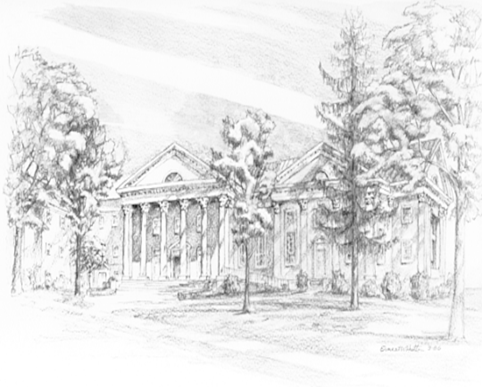 P.O. Box 877249 South Wayne AvenueWaynesboro, Virginia(540) 949-8366Church Website:  www.firstpresway.orgPreschool Website:  www.firstprespre.orgEmail:  church@firstpresway.com                                                                                                                                                                                                               P.O. Box 877                                                                                                                                                                                                        249 South Wayne Avenue                                                                                                                                                                                                         Waynesboro, Virginia                                                                                                                                                                                                           (540) 949-8366                                                                                                                                                                                                        Church Website:  www.firstpresway.org                                                                                                                                                                                                          Preschool Website:  www.firstprespre.org                                                                                                                                                                                                              Email:  church@firstpresway.com